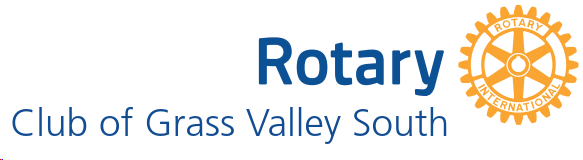 Board meeting 11/14/2023 Board Members present- Susan, Shannon, Laura, Carol, Norma, Charlie, Joanne, Melissa MaryJane, Kimberly, Ed, Maudie, David, Kimberly, JaneilleYouth services- 2 spots for RYLA, $950 each plus $85 (is 2 weeks this year) 	REGL – Laura will get more information for the next meeting.Budget- fundraising budget raised $7K that goes to next year’s fundraising. Haven’t really spent anything yet we have a little over $14K Admin bank balance is $9K and we’ve spent $3719. Income so far $6363.December/January meeting schedule- 5th- Jill operation snow leopard ?12th Chuck to talk about historical preservation in Nevada County 19th -26th Dark January 2nd – Dark January 9th - January 16th - Stacy Graham speakerJanuary 23th - programJanuary 30th – social Do we want to keep the structure or have speakers for each week? Intent for club service is that there is an opportunity for each committee to meet and report back to the club. Presidents project – typically the incoming president selects their project and that’s what the grant is written for. This year, we’re committed to the multi club grant. Treasurer does need to know if we’re committed to spending and matching district grant in addition to the multi club grant. Ed made a motion to be a major sponsor of $1000 for the toy run. Joanne seconded the motion, and all members were in favor. For the toy run- volunteers can sign up on the website.Wreaths across America- we have $400 in the budget. Members can also buy their wreaths- Susan will bill club members that are interested.Helping hands Nurturing Center is a local group on Mill st. they are a training session for parents to be better parents. Their resources come from child protective services, mental health, etc. They are an amazing program. We have $400 in the budget we can either write them a check or we can buy pajamas and donate. This year they have 70 kids to supply for. Spring events- community award event. General feeling that it’s run its course. Group feels that we should suggest that this event be discontinued. Joanne – International committee has been in touch with EVAC and Op Snow Leopard. They are both up and going and have had some changes in leadership in EVAC. Jill is in the Coronado club and the Torrey Pines Rotary are putting together a grant using our prior grant as a template. They would like us to partner with them and they will do the grant. They are running into some challenges but also have some amazing success stories as well. Their ask is to give them each $500 to help fund them. They would like to also come and speak to us to show us what they’ve been doing with the monies we gave them and what they will do with any funds they are given. Still have 2500 people were trying to get out of the country they are the people we promised we would bring out with us and got left behind. The Taliban is searching for them. About 1800 people have gotten out. All agreed the money budgeted would be well spent given to these organizations. Wyn Spiller is making rounds doing visioning if we’re interested in doing it. Is this something the club is interested in? Suggested that this is something we do in the spring before the new year. After discussion we decided to revisit after first of the year. Christmas party- Sunday, December 17th 3:00 PM Collins residence LWWBoard positions for next year- will follow up on this next meeting Adjourned 8:02 AM Respectfully submitted,Melissa Collins Club Secretary 